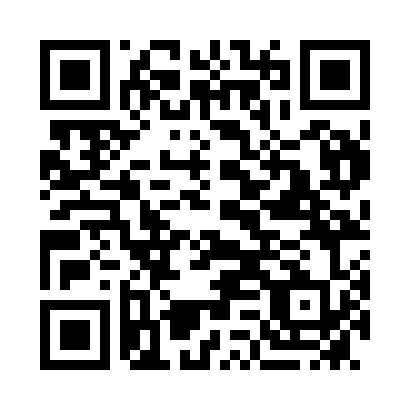 Prayer times for Narromine, AustraliaWed 1 May 2024 - Fri 31 May 2024High Latitude Method: NonePrayer Calculation Method: Muslim World LeagueAsar Calculation Method: ShafiPrayer times provided by https://www.salahtimes.comDateDayFajrSunriseDhuhrAsrMaghribIsha1Wed5:166:3912:043:065:296:472Thu5:176:4012:043:065:286:463Fri5:176:4112:043:055:276:454Sat5:186:4112:043:045:266:455Sun5:186:4212:043:045:256:446Mon5:196:4312:043:035:246:437Tue5:206:4312:043:025:236:438Wed5:206:4412:043:025:236:429Thu5:216:4512:043:015:226:4110Fri5:216:4612:033:005:216:4011Sat5:226:4612:033:005:206:4012Sun5:226:4712:032:595:206:3913Mon5:236:4812:032:585:196:3914Tue5:246:4812:032:585:186:3815Wed5:246:4912:032:575:186:3816Thu5:256:5012:032:575:176:3717Fri5:256:5012:032:565:166:3718Sat5:266:5112:042:565:166:3619Sun5:266:5212:042:555:156:3620Mon5:276:5212:042:555:156:3521Tue5:276:5312:042:555:146:3522Wed5:286:5412:042:545:146:3423Thu5:296:5412:042:545:136:3424Fri5:296:5512:042:535:136:3425Sat5:306:5612:042:535:126:3326Sun5:306:5612:042:535:126:3327Mon5:316:5712:042:525:116:3328Tue5:316:5712:042:525:116:3329Wed5:326:5812:052:525:116:3230Thu5:326:5912:052:525:106:3231Fri5:336:5912:052:525:106:32